嘉義縣 民和 國民  小  學111學年度雙語國家政策－口說英語展能樂學計畫國民中小學英語日活動成果報告表活動名稱聖誕報佳音聖誕報佳音辦理日期111.12.22辦理地點中走廊、各班教室、幼兒園中走廊、各班教室、幼兒園參加人數181成果摘要-活動內容介紹及特色說明(列點說明)1.結合聖誕節活動，由各班歡唱英語聖誕歌曲，搭配歌曲讓學生感受過節氣氛，也更容易學會英語歌曲。2.五年級在學校歡唱歌曲後，到社區報佳音分享節慶的歡樂。1.結合聖誕節活動，由各班歡唱英語聖誕歌曲，搭配歌曲讓學生感受過節氣氛，也更容易學會英語歌曲。2.五年級在學校歡唱歌曲後，到社區報佳音分享節慶的歡樂。1.結合聖誕節活動，由各班歡唱英語聖誕歌曲，搭配歌曲讓學生感受過節氣氛，也更容易學會英語歌曲。2.五年級在學校歡唱歌曲後，到社區報佳音分享節慶的歡樂。1.結合聖誕節活動，由各班歡唱英語聖誕歌曲，搭配歌曲讓學生感受過節氣氛，也更容易學會英語歌曲。2.五年級在學校歡唱歌曲後，到社區報佳音分享節慶的歡樂。檢討或建議事項1.聖誕歌曲，兩個年級重複，可事先協調。2.除了歡唱聖誕歌曲外，可以另外選擇表演或繪本朗讀。1.聖誕歌曲，兩個年級重複，可事先協調。2.除了歡唱聖誕歌曲外，可以另外選擇表演或繪本朗讀。1.聖誕歌曲，兩個年級重複，可事先協調。2.除了歡唱聖誕歌曲外，可以另外選擇表演或繪本朗讀。1.聖誕歌曲，兩個年級重複，可事先協調。2.除了歡唱聖誕歌曲外，可以另外選擇表演或繪本朗讀。照片說明（4-10張）照片說明（4-10張）照片說明（4-10張）照片說明（4-10張）照片說明（4-10張）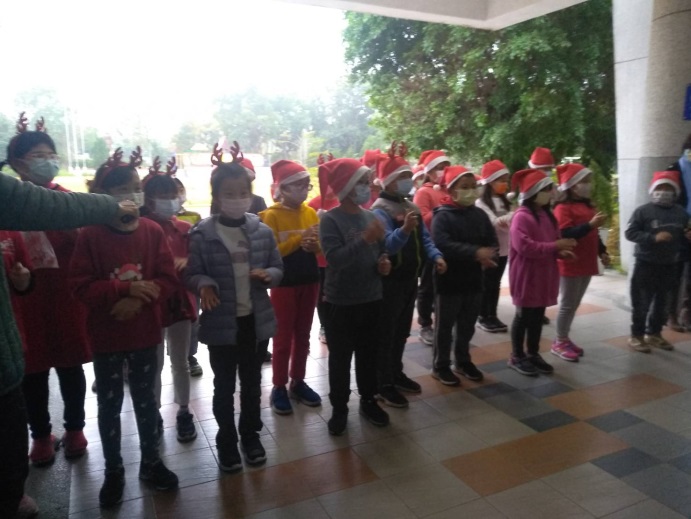 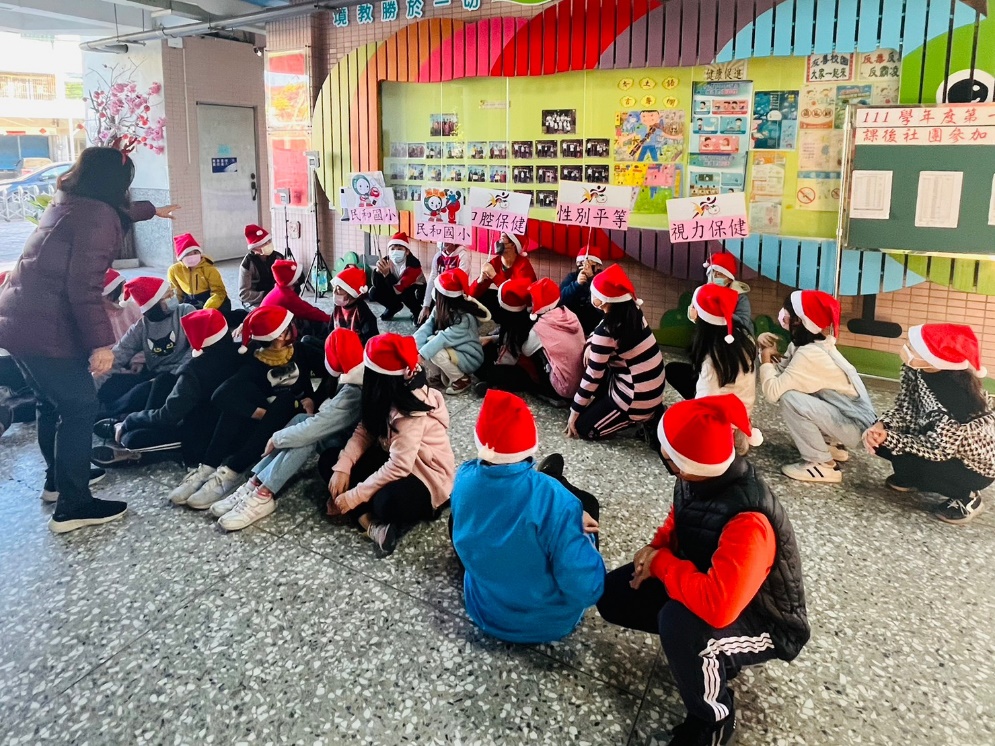 中年級於活動集會時歡唱”Santa claus is coming to town”中年級於活動集會時歡唱”Santa claus is coming to town”高年級於活動集會時歡唱”Santa claus is coming to town”高年級於活動集會時歡唱”Santa claus is coming to town”高年級於活動集會時歡唱”Santa claus is coming to town”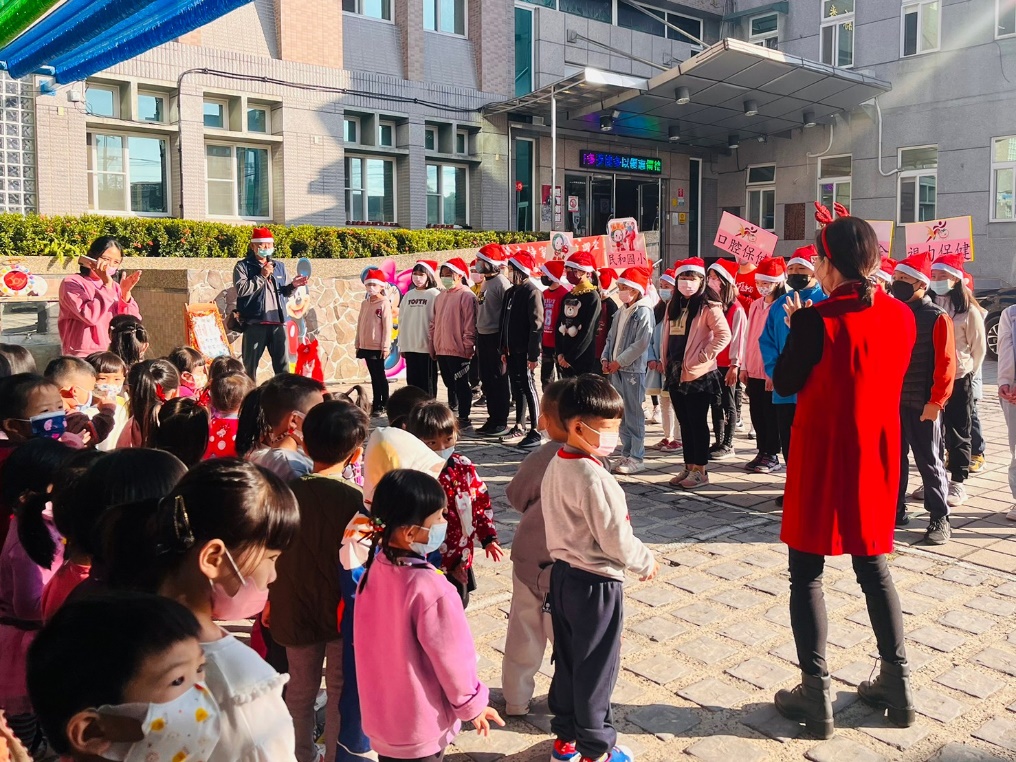 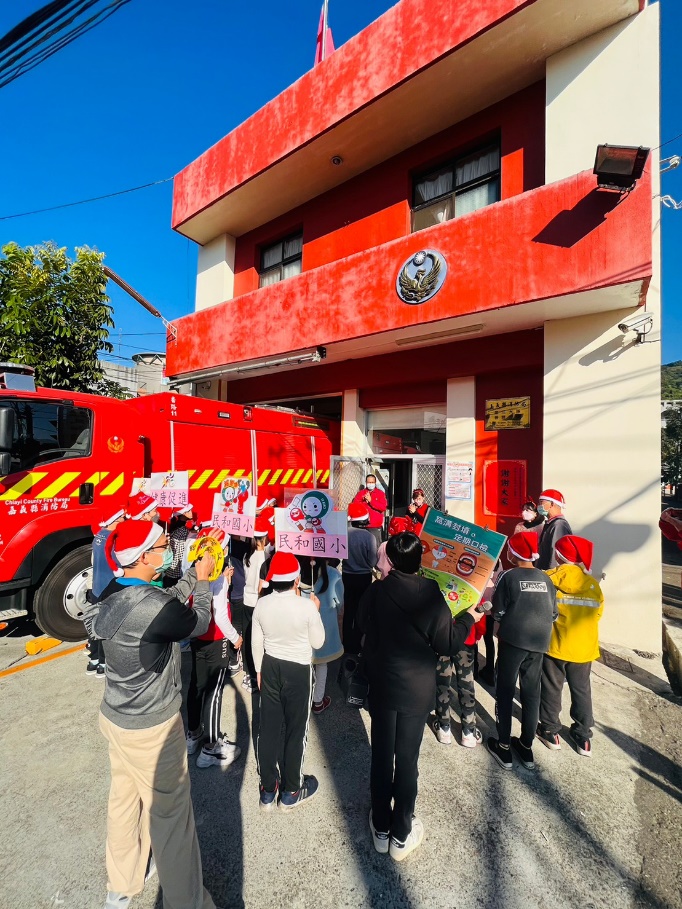 五年級報佳音”Merry Christmas & happy new year”五年級報佳音”Merry Christmas & happy new year”五年級報佳音，並朗讀聖誕童詩。 五年級報佳音，並朗讀聖誕童詩。 五年級報佳音，並朗讀聖誕童詩。 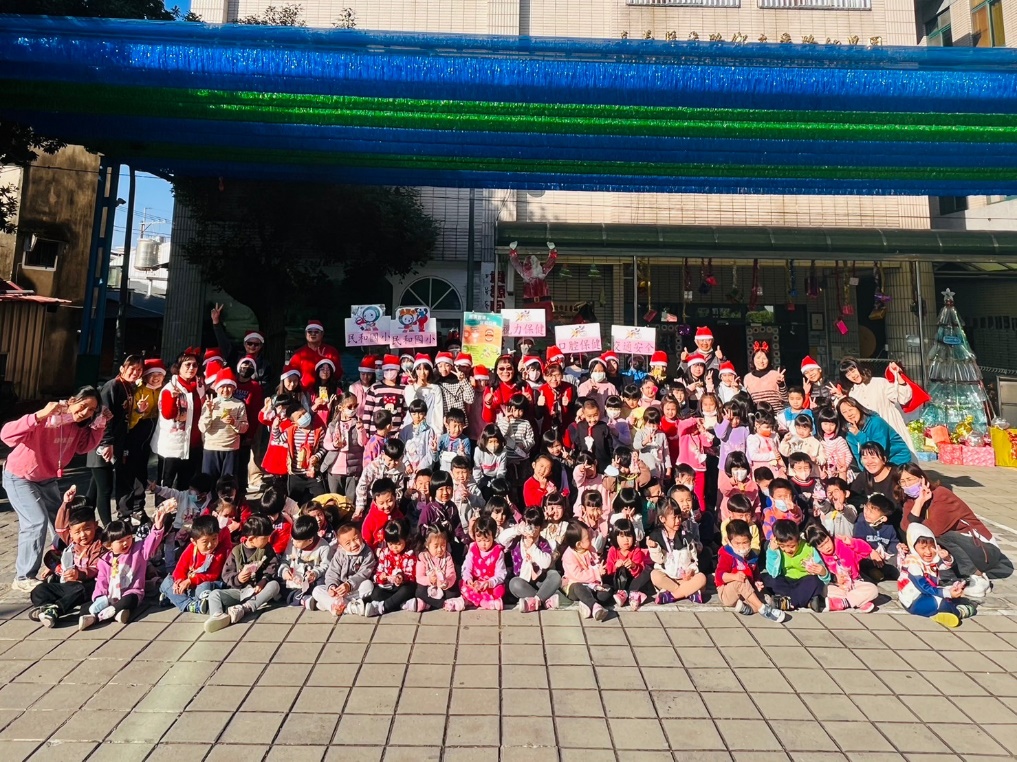 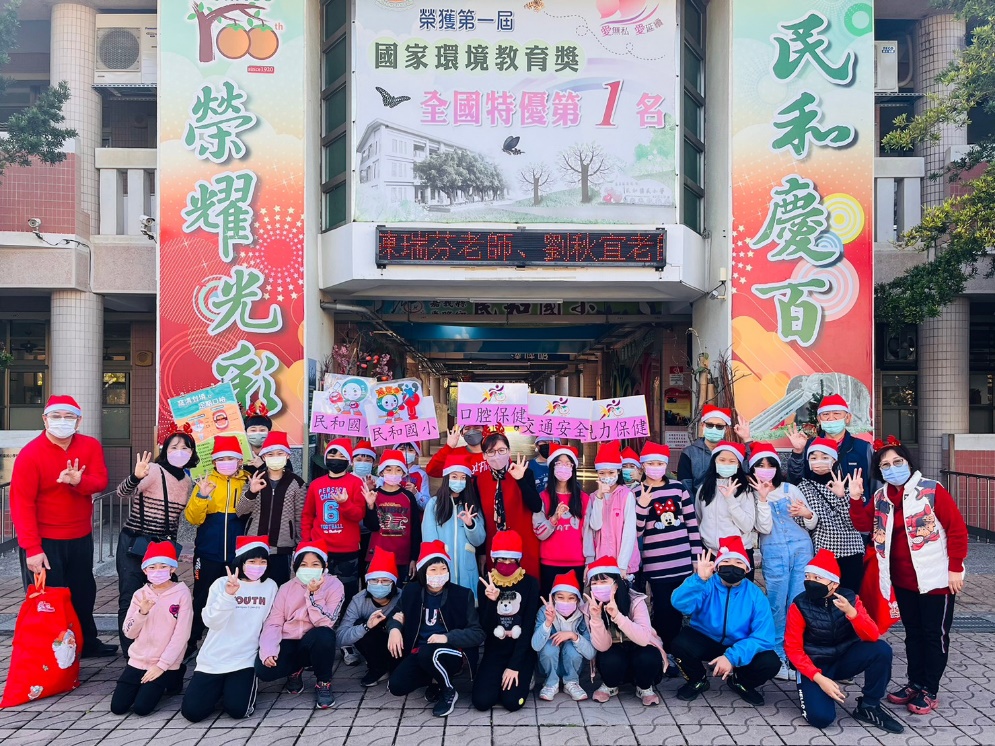 五年級與社區居民、幼兒園同樂。五年級與社區居民、幼兒園同樂。社區報佳音圓滿成功。社區報佳音圓滿成功。社區報佳音圓滿成功。